Land Tenure (Eigg Mountain Settlement History)This lot, according to the Land Grants Map, was granted to Michael Murphy.  However in 1817 John Fennel sold it to Halifax merchant John Tobin (see Deed 50242052).  The description seems right:Bounded and beginning at lands owned by Joseph Fennel…thence running north 8° West 100 rods…thence east by lands drawn by John Fennell aforesaid 320 rods…thence south 8 degrees East by lands drawn by Lawrence Doyle 100 rods…thence west by lands drawn by Joseph Fennell 320 rods to the place beginning: containing 200 acres.The land was later farmed by Old Joe MacLellan whose house was located on the lot to the south.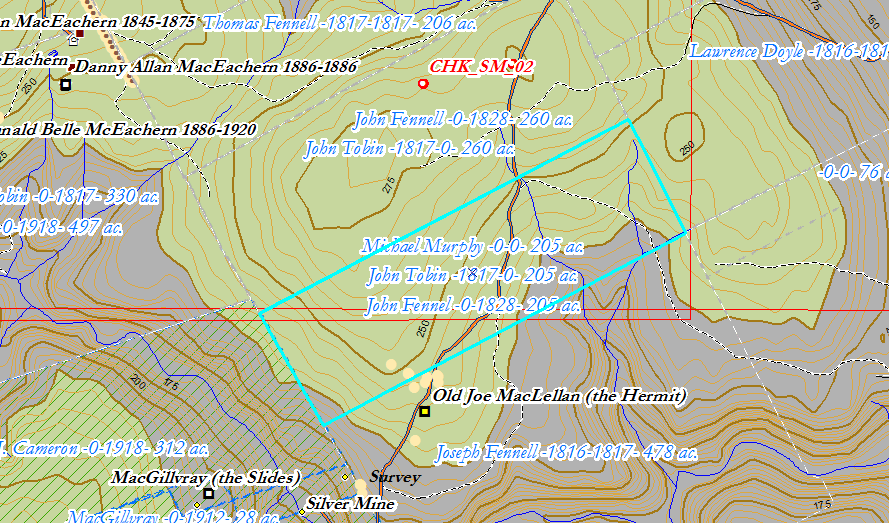 